Administrer les punitions dansles institutions disciplinaires en Europe auxXIXe et XXe sièclesJeudi 14 et vendredi 15décembre 2017Colloque organisé par le Centre d’histoiredu XIXe siècle et le LARHRASalle D 035,Maison de la recherche, 28 rue serpente Paris, 75006 ParisInscription sur crhxixe@univ-paris1.fr ou par téléphone au01 40 46 28 20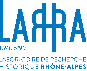 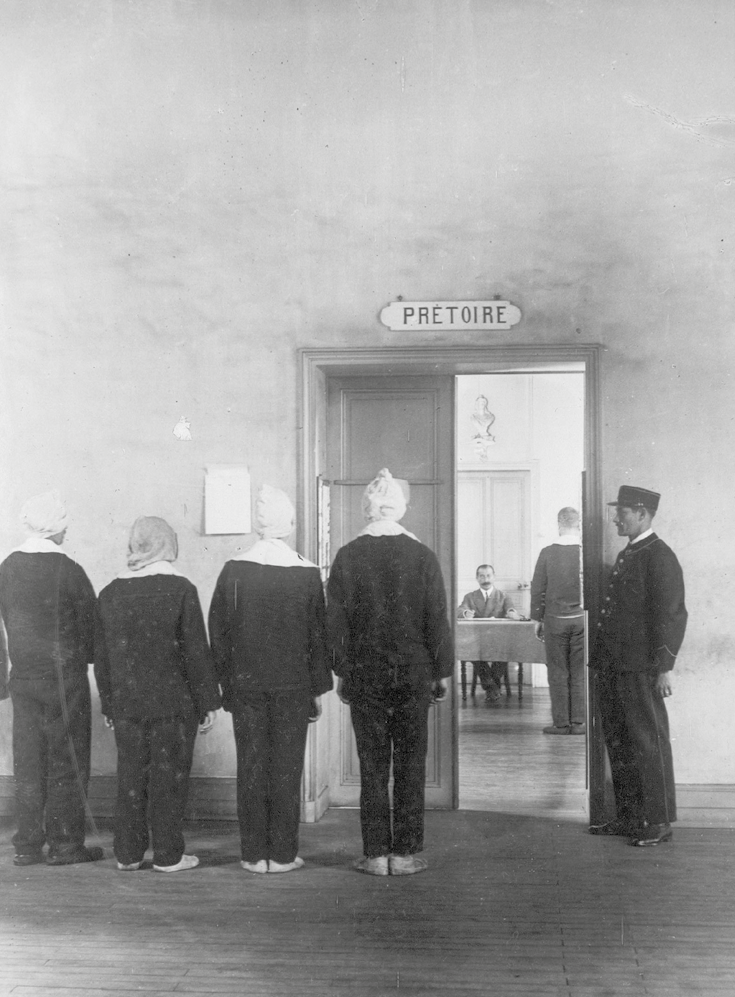 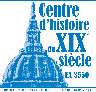 Jeudi 14 décembre9h30Accueil des participants11h40Jérôme Krop(Université d’Artois, CREHS)Les mutations du régime d’exerciceAprès-midi #2Les effets du geste punitifPrésidence et discussionVendredi 15 décembre8h30Accueil des participants 		de l’autorité au collège à travers	Julie Doyon10hOuverture du colloque parMichelle PerrotElsa Génard etMathilde Rossigneux-MéheustIntroductionMatinles archives audiovisuelles : l’exemple des surveillants d’externat (1968-1982)12h-12h40Discussion12h40-13h40Déjeuner15h40Solenn Huitric(UNIL, LARHRA)La punition, perturbatricedes trajectoires professionnelles : système punitif et gestiondes carrières dans l’enseignementsecondaire (France, XIXe siècle) 		9hMatinTemporalités, spatialités, matérialités punitivesPrésidence et discussionFalk Bretschneider(EHESS, Centre Georg Simmel)Justifier les punitions	Après-midi #1 		Repérer, qualifier, sanctionnerPrésidence et discussion	 	16h00Fanny Le Bonhomme(Centre Marc Bloch)D’une institution à l’autre :Mathieu Marly(IRHiS)L’art de bien punir : les techniques obscures de la punition10h50Dominique Kalifa(Paris 1 Panthéon-Sorbonne, Centre d’histoire du XIXe siècle)Présidence et discussionJulie Doyon(UNIFR / FNS / Paris 13, Pleiade EA7338)13h40les punitions comme point de rencontre entre cliniquepsychiatrique et parti communistedans les casernes françaises de la Belle Époque9h20Amélie Nuq(Université Grenoble Alpes, LARHRA) et Jean-Jacques Yvorel (CESDIP) De bonnes raisons  de  punir les mineur.es déviant.es ?Étude comparée France/EspagneAnne Jusseaume(Labex EHNE, SIRICE/CHSP)Tolérer, déplacer, exclure : la gamme punitive dugouvernement des communautésreligieuses au XIXe siècle(RDA, Berlin-Est, 1960-1968)16h20Irène Gimenez(IEP de Lyon, LARHRA)Avoir été punie. Propositions de réflexions sur l’emprisonnementBenoît Majerus(Université du Luxembourg)Ceci n’est pas une micropénalité.L’utilisation de la camisole en hôpital psychiatriquefranquiste	 	14h00politique au prisme du genre : le cas de Maria9h40Stéphane Lembré11h20Marie Derrien(Lille 3, IRHiS)Punir pour soigner ou soigner sans punir ? Justifications et critiques du recours aux punitionsElsa Génard(Paris 1 Panthéon-Sorbonne, Centre d’histoire du XIXe siècle)Pouvoir discrétionnaire et administration des punitions en prison (France, premier XXe siècle)16h20-17hDiscussion(Université d’Artois, CREHS)Peines et sanctions en école d’ingénieurs (1873-1961)10h-10h40Discussiondans l’institution psychiatrique	 	10h40-11hau XXe siècle14h20Fanny Gallot(UPEC, CRHEC)Micropénalités à l’usine : l’ordre du genre dans les années 196814h40-15h20Discussion15h20-15h40PausePause11h00Anatole Le Bras (Sciences Po, CHSP) et Adèle Barrandon(Université François-Rabelais, Tours)Punir l’enfant, punir l’adulte. Une comparaison des rituels punitifs dans les asiles d’aliénés (France, deuxième moitié du XIXe siècle)11h30Mathilde Rossigneux-Méheust(Lyon 2, LARHRA)Au mauvais endroit au mauvais moment : le poids des circonstances matérielles dansla pénalisation des pensionnaires de la maison de retraite de Villers-Cotterêts dans les années 195013h50-14h40Discussion14h40-15hPause15hPierre Porcher(Paris-Sorbonne, Centre d’histoire du XIXe siècle) 		« Des rouages essentiels de11h30-12h10Discussion12h10-13h10Pause déjeunerAprès-midila discipline, garantie  de  l’ordre et du travail ». Le fonctionnement des conseils de disciplinedans les lycées (1880-1941)15h20Nicolas PicardeLe travail punitifPrésidence et discussionXavier Rousseaux(Université catholique de Louvain)(Centre d’histoire du XIX siècle)Tensions punitives dansles cellules de la mort : les rapports de force entre surveillants pénitentiaires et condamnés à la 		peine capitale (France, 20e siècle)13h10Claire Barillé(Lille 3, IRHiS)Punir les soignants dans l’Assistance publique parisienne : quand l’hôpital disciplineson personnel 1928-193315h40-16h20Discussion16h20-16h45Pause16h45 		Conclusions par Arlette Farge13h30Paul Marquis(Sciences Po, CHSP)Punir le personnel de soins psychiatriques en Algérie (années 1930 - années 1960) : sanctions professionnelles ou répression politique ?13h50Ana Antic(University of Exeter)Therapeutic violence : Psychoanalysis,   punishment and the re-education’’ of political prisoners in Cold War Yugoslavia and Eastern EuropeColloque organisé par Elsa Génard (Paris 1 Panthéon-Sorbonne, Centre d’histoire du XIXe siècle)& Mathilde Rossigneux-Méheust(Lyon 2, LARHRA), dans le cadre du projet de recherche sur l’histoire des micropénalités dans les institutions disciplinaires en Europe (XIXe-XXe siècles)